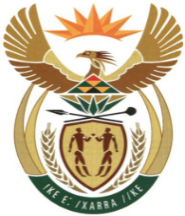 MINISTRYMINERAL RESOURCES AND ENERGYREPUBLIC OF SOUTH AFRICAPrivate Bag X 59, Arcadia, 0007, Trevenna Campus, Building 2C, C/o Meintjes & Francis Baard Street, Tel: +27 12 406 7612, Fax: +27 12 323 5849Private Bag X9111 Cape Town 8000, 7th Floor, 120 Plein Street Cape Town, Tel: +27 21 469 6425, Fax: +27 21 465 5980	Memorandum from the Parliamentary OfficeNational Assembly: 4584Please find attached a response to Parliamentary Question for written reply asked by Mr T M Langa (EFF) to the Minister of Mineral Resources and Energy: Mr. Tseliso MaqubelaDeputy Director-General: Mineral and Petroleum Regulation………………/………………/2022Recommended/ Not RecommendedMr. Jacob MbeleDirector-General: Department of Mineral Resources and Energy………………/………………/2022Approved / Not Approved Mr. S.G MantasheMinister of Mineral Resources and Energy ………………/………………/20224584.	Mr T M Langa (EFF) to ask the Minister of Mineral Resources and Energy:Whether he has been informed that Sasol has been trying to sell Natref; if not, what is the position in this regard; if so, is the Central Energy Fund as it is the main entity on energy involved in this?							NW5713EReply:The Department has not received any communication regarding the matter under question, we therefore cannot comment on Sasol’s intention to sell its stake at Natref.